Publicado en Madrid el 09/05/2023 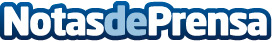 Fersay explica las ventajas de reparar los electrodomésticosLa compañía, que durante 2023 consiguió dar más de 50.000 soluciones a sus clientes, recuerda que reparar los electrodomésticos y pequeños aparatos electrónicos es una opción rentable y sostenible que beneficia al conjunto de la sociedadDatos de contacto:Pura De ROJAS619983310Nota de prensa publicada en: https://www.notasdeprensa.es/fersay-explica-las-ventajas-de-reparar-los Categorias: Nacional Consumo Servicios Técnicos Electrodomésticos http://www.notasdeprensa.es